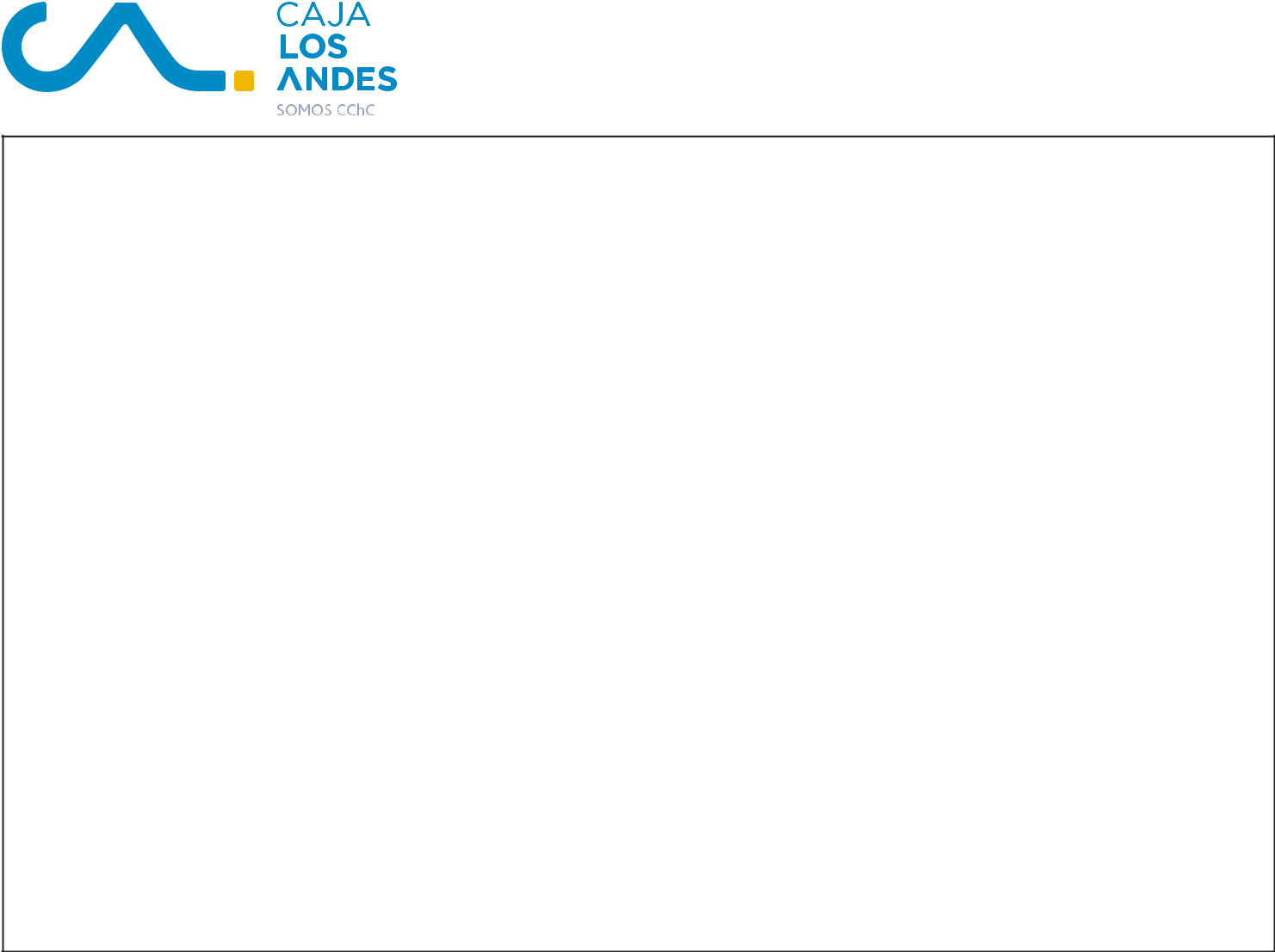 ,de	,deCarta de Poder(Representante), para que en su nombre y representación cobre el importe correspodienteal beneficio deNOTA: al momento del cobro deben ser presentados los siguientes documentos:1.- C.I. Beneficiario2.- C.I. RepresentanteFirma del beneficiarioFON 062C. de I.Nº,de(Beneficiario)(Beneficiario)(Beneficiario)Confiere poder a l Sr. (a)C. de I.Nºde